財團法人蒙藏基金會中華民國112年度決算（112年1月1日至112年12月31日）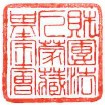 財團法人蒙藏基金會編財團法人蒙藏基金會目 次中華民國112年度甲、總說明　壹、財團法人概況．．．．．．．．．．．．．．．．． 1　貳、年度各項工作計畫或方針之執行成果．．．．．． ．1　參、決算概要．．．．．．．．．．．．．．．．．．． 4　　一、收支營運實況．．．．．．．．．．．．．．．． 4　　二、現金流量實況．．．．．．．．．．．．．．．． 5　　三、淨值變動實況．．．．．．．．．．．．．．．． 5　　四、資產負債實況．．．．．．．．．．．．．．．． 6乙、主要表　一、收支營運決算表．．．．．．．．．．．．．．．． 7　二、現金流量決算表．．．．．．．．．．．．．．．． 8　三、淨值變動表．．．．．．．．．．．．．．．．．． 9　四、資產負債表．．．．．．．．．．．．．．．．．．10丙、明細表　一、收入明細表．．．．．．．．．．．．．．．．．．11　二、支出明細表．．．．．．．．．．．．．．．．．． 12　三、基金數額增減變動表．．．．．．．．．．．．．． 13丁、參考表　一、員工人數彙計表．．．．．．．．．．．．．．．． 14　二、用人費用彙計表．．．．．．．．．．．．．．．． 15財團法人蒙藏基金會總說明中華民國112年度壹、財團法人概況一、設立依據：財團法人蒙藏基金會（以下簡稱本會）原名「財團法人蒙藏學術研究基金會」，依據蒙藏委員會臺（74）會蒙字第1108號函核准設立，81年5月基於蒙藏政策需要更名為「財團法人蒙藏基金會」。二、設立目的：為配合國家蒙藏政策措施，加強對蒙藏之研究，培養蒙藏人才，關懷服務蒙藏族群，推展蒙藏學術文化、經貿之交流，接受政府委託協助處理與蒙藏民族聚居區域之有關事務，以適應國家社會之需要為宗旨。 三、組織概況：本會置董事長1人、秘書長兼董事1人，全體董事共15人、監事3人，聘請中央有關機關指派代表、學術文化界、社會公正人士及公益社教團體代表擔任；另置兼任秘書4人（由文化部現職人員派兼之）。貳、年度各項工作計畫或方針之執行成果一、在臺蒙藏人士服務窗口：為增強在臺藏人之生活調適能力，及提升生活品質與生活滿意度，接受主管機關委託辦理在臺藏人生活照護措施，符合本會捐助及組織章程規定「配合國家蒙藏政策措施，關懷服務蒙藏族群」之設立目的。本年度於4月底因專案社工離職及主管機關終止委託契約，實際服務在臺蒙藏人士期間為1至4月，共提供電話諮詢服務計678人次，訪視輔導計88人次，於個案輔導時幫助協調聯繫政府相關機關，含「行政單位」、「社政、戶政、民政」、「衛生、醫療」、「勞工、學校」、「民間單位」、「警政、司法、法律」及「其他」等單位，並正式轉介單位11次，以促成問題妥善解決。本年度工作計畫均依預定進度及目標達成，有助提升在臺藏人生活適應之能力，並擴展本會與在臺藏人及民間社團間之合作機制。二、辦理在臺蒙藏人士急難救助：本會所設「在台居留藏人子女教育及急難救助專款專戶」，提供藏人子女教育補助、幼兒津貼與急難救助，符合本會捐助及組織章程規定「配合國家蒙藏政策措施，關懷服務蒙藏族群」之設立目的。本年度共補助180人次，其中「幼兒生活津貼」共補助54人次，「急難救助」共補助18人次，「子女教育補助」共補助108人次。本年度工作計畫均依預定進度及目標達成，對於關懷在臺居留藏人之生活，不論是幼兒照顧、學齡兒童的教育支持，亦或家庭發生危機事件時的急難處理，皆能減緩其經濟壓力，有效協助在臺藏人提升生活品質。本專戶自93年9月設置以來，各界捐款及利息收入計927萬5,108元，核發救助款項及手續費計905萬4,106元，112年12月31日止結餘22萬1,002元。三、《智慧之神－相遇在燃燈節》特展圖錄印製：配合主管機關主辦《智慧之神－相遇在燃燈節》特展，為延續展覽效益及推廣西藏文化之美，本會與臺灣博物館文教基金會共同協辦印製展覽圖錄260本，分送博物館及藝文界人士。圖錄內容包含展覽主題專文、重點展品簡介。本年度工作計畫均依預定進度及目標達成，有助發揚推廣蒙藏文化。四、《蒙古文化通訊2023年刊》刊物出版計畫：為推廣蒙古民族文化，促進臺灣多元文化發展，發揮教育蒙古青年認同自身文化及學習尊重多元民族文化，與社團法人蒙古文化協會合作，出版《蒙古文化通訊2023年刊》刊物。內容包含詩歌、宗教、藝術、歷史、名勝古蹟及蒙古人物介紹等。共印製出版500本，寄送在臺蒙古人士、相關學者專家、臺灣各大圖書館及對蒙古事務愛好者。本年度工作計畫均依預定進度及目標達成，有助發揚推廣蒙藏文化學術研究及培養蒙藏人才。五、協辦在臺藏人親子知性活動：為增加在臺藏人的自信和自主性，強化藏人社群的支持網絡，從而帶領在臺藏人接受文化認識和傳承，與臺灣社會連結，拓展生活視野，協助文化部辦理「112年在臺藏人親子知性活動」，提供在臺藏人家庭親子參與休閒及文化活動機會，計102位在臺藏人子女及父母參加。本年度工作計畫均依預定進度及目標達成，有助提升在臺藏人親職功能及融入臺灣社會生活適應能力。六、會務工作：本會於本年度共辦理3次董監事聯席會議；辦理法人登記、銀行印鑑等資料變更申請；接受主管機關實地業務檢查；發揮中介組織之功效，針對主管機關主辦之西藏文化藝術節、世界民族電影節、展覽及相關講座、藏語班等活動，邀請在臺藏人參加；完成檢討評估閒置辦公室活化運用方案，進行簡易基礎修繕，並委託專業房屋仲介廠商協助招租，俾利本會業務永續推動與發展。七、財務檢討：本會係接受主管機關捐助成立之非營利性質財團法人，主要工作項目除配合主管機關之蒙藏政策辦理相關蒙藏事務之行政工作，亦持續推動關懷在臺弱勢藏人家庭學童之生活教育扶助及進行蒙藏聚居地區人民之人道援助計畫。而本會之財源係以基金孳息及承接委辦服務收入為主，前因利率長期低迷及主管機關預算經費逐年減少，委託本會承辦業務量縮減，導致財務短絀情形持續增加。為改善財務情形，辦理開源節流之各項措施，包含對外募款及檢討刪減不必要開支。自102年至本年度開源節流的績效，在開源方面共向民間募集了174萬8,167元，協助弱勢及急需幫助的蒙藏人士、家庭及學童；節流方面共節約了63萬1,385元，合計開源節流績效達237萬9,552元。並於本年檢討閒置辦公室之活化運用，委託專業房屋仲介廠商協助招租，期順利出租收取租金拓展財源。未來仍將持續辦理開源節流之各項措施，以改善本會財務情形。參、決算概要一、收支營運實況：（一）勞務收入決算數166萬5,540元，較預算數240萬5,000元，減少73萬9,460元，約-30.75%，主要係本年度文化部終止「在臺藏人關懷專案」委託案契約，勞務收入隨之減少所致。（二）受贈收入決算數5,000元，較預算數10萬元，減少9萬5,000元，約-95.00%，主要係接受民間捐贈未如預期所致。（三）財務收入決算數48萬9,524元，較預算數30萬元，增加18萬9,524元，約63.17%，主要係金融機構存款利率調升所致。（四）勞務成本決算數211萬9,571元，較預算數240萬元，減少28萬429元，約-11.68%，主要係本年度文化部終止「在臺藏人關懷專案」委託案契約，勞務成本隨之減少所致。（五）管理費用43萬1,089元，較預算數40萬5,000元，增加2萬6,089元，約6.44%，主要係本年度召開董監事會議較預期增加1次所致。（六）以上總收支相抵後，計短絀39萬596元，較預算賸餘數0元，減少39萬596元，主要係本年度文化部終止「在臺藏人關懷專案」委託案契約，勞務收入及成本同時減少，但法定須支付社工人員之資遣費造成支出增加所致。二、現金流量實況：（一）業務活動之淨現金流出20萬9,969元。（二）無投資活動之淨現金流入及流出。（三）無籌資活動之淨現金流入或流出。（四）現金及約當現金之淨減20萬9,969元，係期末現金及約當現金36萬155元，較期初現金及約當現金57萬124元減少之數。三、淨值變動實況：本年度期初淨值4,614萬6,041元，減少本年度短絀數39萬596元，期末淨值為4,575萬5,445元。四、資產負債實況：資產部分：流動資產3,512萬155元，包括現金36萬155元、流動金融資產3,476萬元。不動產、廠房及設備1,069萬7,027元，包括土地1,014萬元、房屋及建築（淨額）55萬7,027元。以上資產總額共計4,581萬7,182元。負債部分：其他負債6萬1,737元，係什項負債（廠商存入保證金）。淨值部分：淨值總額4,575萬5,445元，包括創立基金500萬元、捐贈基金4,330萬元及累積短絀254萬4,555元。		負債及淨值總額共計4,581萬7,182元。財團法人蒙藏基金會收支營運決算表中華民國112年度		      　　  單位：新臺幣元財團法人蒙藏基金會現金流量決算表中華民國112年度　  　　　   　    單位：新臺幣元財團法人名稱蒙藏基金會淨值變動表 中華民國112年度			　　　  單位：新臺幣元財團法人蒙藏基金會資產負債表中華民國112年12月31日	           單位：新臺幣元財團法人蒙藏基金會收入明細表中華民國112年度　　 　　　　　  單位：新臺幣元財團法人蒙藏基金會支出明細表中華民國112年度　　　　　        單位：新臺幣元財團法人蒙藏基金會基金數額增減變動表中華民國112年度　  　　　           單位：新臺幣元財團法人蒙藏基金會員工人數彙計表    中華民國112年度	　　　　單位：人財團法人蒙藏基金會用人費用彙計表                       中華民國112年度	                                        單位：新臺幣元主辦會計：秘  書  陳  婷  芳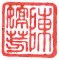 首    長：董事長  王  時  思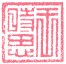 上年度決算數科　　　目本年度預算數本年度決算數比 較 增 減(-)比 較 增 減(-)上年度決算數科　　　目本年度預算數本年度決算數金額%(1)(2)(3)=(2)-(1)(4)=(3)/(1)*1004,433,868收入2,805,0002,160,064-644,936-22.994,119,923 業務收入2,505,0001,670,540-834,460-33.313,906,923   勞務收入2,405,0001,665,540-739,460-30.75213,000   受贈收入100,0005,000-95,000-95.00313,945 業務外收入300,000489,524189,52463.17313,945   財務收入300,000489,524189,52463.174,240,981支出2,805,0002,550,660-254,340-9.074,240,981業務支出2,805,0002,550,660-254,340-9.073,793,613    勞務成本2,400,0002,119,571-280,429-11.68447,368   管理費用405,000431,08926,0896.44192,887本期賸餘(短絀)--390,596-390,596-項            目本年度預算數本年度決算數比 較 增 減(-)比 較 增 減(-)項            目本年度預算數本年度決算數金額%項            目(1)(2)(3)=(2)-(1)(4)=(3)/(1)*100業務活動之現金流量  稅前賸餘（短絀）--390,596-390,596-  利息股利之調整-300,000-489,524-189,52463.17  未計利息股利之稅前賸餘（短絀）-300,000-880,120-580,120193.37  調整非現金項目17,000180,627163,627962.51    減少（增加）應收款項-164,000164,000-    折舊費用17,00016,627-373-2.19　未計利息股利之淨現金流入（流出）-283,000-699,493-416,493147.17　收取利息300,000489,524189,52463.17  業務活動之淨現金流入（流出）17,000-209,969-226,969-1,335.11投資活動之現金流量  投資活動之淨現金流入（流出）----籌資活動之現金流量  籌資活動之淨現金流入（流出）----現金及約當現金之淨增（淨減）17,000-209,969-226,969-1,335.11期初現金及約當現金463,000570,124107,12423.14期末現金及約當現金480,000360,155-119,845-24.97科      目本年度期初餘額本     年     度本     年     度本年度期末餘額說    明科      目本年度期初餘額增    加減    少本年度期末餘額說    明基金48,300,000--48,300,000  創立基金5,000,000--5,000,000  捐贈基金43,300,000--43,300,000累積餘絀-2,153,959-390,596-2,544,555本期短絀390,596元。  累積賸餘----本期短絀390,596元。  累積短絀-2,153,959-390,596-2,544,555本期短絀390,596元。本期短絀390,596元。本期短絀390,596元。合     計46,146,041-390,59645,755,445科目本年度決算數上年度決算數比較增減(-)比較增減(-)科目金額%(1)(2)(3)=(1)-(2)(4)=(3)/(2)*100資　　　產流動資產35,120,15535,494,124-373,969-1.05　現金360,155570,124-209,969-36.83　流動金融資產34,760,00034,760,000--　應收款項-164,000-164,000-100.00　預付款項----不動產、廠房及設備10,697,02710,713,654-16,627-0.16　土地10,140,00010,140,000--　房屋及建築557,027573,654-16,627-2.90　　房屋及建築848,000848,000--　　減：累計折舊-房屋及建築-290,973-274,346-16,6276.06資 產 合 計45,817,18246,207,778-390,596-0.85負　　　債流動負債----　應付款項----其他負債61,73761,737--　什項負債61,73761,737--負 債 合 計61,73761,737--淨　　　值基金48,300,00048,300,000--  創立基金5,000,0005,000,000--  捐贈基金43,300,00043,300,000--累積餘絀-2,544,555-2,153,959-390,59618.13　累積短絀-2,544,555-2,153,959-390,59618.13淨 值 合 計45,755,44546,146,041-390,596-0.85負債及淨值合計45,817,18246,207,778-390,596-0.85科目本年度預算數本年度決算數比 較 增 減(-)比 較 增 減(-)說明科目本年度預算數本年度決算數金額%說明(1)(2)(3)=(2)-(1)(4)=(3)/(1)*100收入 業務收入2,505,0001,670,540-834,460-33.31   勞務收入2,405,0001,665,540-739,460-30.75      加強蒙藏人士服務窗口功能計畫1,655,000475,571-1,179,429-71.26主管機關終止委辦契約致勞務收入減少。      加強辦理蒙藏人士急難救助計畫600,000507,569-92,431-15.41      加強文化交流計畫100,000682,400582,400582.40歷史檔案回溯掃描建檔尾款及新增辦理2案出版品致收入增加。      加強與蒙藏地區專業人士交流互      動計畫50,000--50,000-100.00無辦理相關計畫。   受贈收入100,0005,000-95,000-95.00      對蒙藏族聚居地區人道援助計畫100,0005,000-95,000-95.00受贈收入未如預期所致。 業務外收入300,000489,524189,52463.17   財務收入300,000489,524189,52463.17因利率調升，利息收入增加所致。合　計2,805,0002,160,064-644,936-22.99科目本年度預算數本年度決算數比 較 增 減(-)比 較 增 減(-)說明科目本年度預算數本年度決算數金額%說明(1)(2)(3)=(2)-(1)(4)=(3)/(1)*100支出  勞務成本2,400,0002,119,571-280,429-11.68   加強蒙藏人士服務窗口功能計畫1,600,000929,602-670,398-41.90主管機關終止委辦契約致勞務成本隨之減少   加強辦理蒙藏人士急難救助計畫600,000507,569-92,431-15.41   對蒙藏族聚居地區人道援助計畫50,000--50,000-100.00無辦理相關計畫。   加強交流計畫100,000682,400582,400582.40歷史檔案回溯掃描建檔尾款及新增辦理2出版品致成本隨之增加   加強與蒙藏地區專業人士交流互   動計畫50,000--50,000-100.00受疫情影響無辦理相關計畫。  管理費用405,000431,08926,0896.44    用人費用252,000273,69021,6908.61      職員薪資----      職員獎金----      退休金提撥----      分攤保險費10,0006,690-3,310-33.10撙節支出。      兼職職員兼職費242,000267,00025,00010.33本年度召開董監事會議較預期增加所致。    一般費用136,000140,7724,7723.51      水電費3,0002,800-200-6.67      郵電費7,00019,19012,190174.14依實際需求支應。      旅運費-3,6453,645-      文具印刷 33,00033,8958952.71　　  資訊服務費40,000--40,000-100.00實際無資訊相關支出。      稅捐20,00020,8378374.19      公關費----      其他33,00060,40527,40583.05依實際需求支應。    折舊17,00016,627-373-2.19合　　　計2,805,0002,550,660-254,340-9.07捐  助  者創立時原始捐助基金金額本年度期初基金金額本年度基金增（減-）金額本年度期末基金金額捐助基金比率％捐助基金比率％說明捐  助  者創立時原始捐助基金金額本年度期初基金金額本年度基金增（減-）金額本年度期末基金金額創立時原始捐助基金金額占其總額比率本年度期末基金金額占其總額比率說明捐  助  者(1)(2)(3)=(1)+(2)政府捐助一、中央政府2,000,00042,900,000－42,900,00040.0088.82　　前蒙藏委員會2,000,00042,000,000－42,000,00040.0086.96　　教育部－500,000－500,000－1.03　　行政院文建會－100,000－100,000－0.21　　行政院退輔會－100,000－100,000－0.21前台灣省政府教育廳－200,000－200,000－0.41二、地方政府100,000－100,000－0.21　　台北市政府－100,000－100,000－0.21政府捐助小計2,000,00043,000,000－43,000,00040.0089.03民間捐助一、其他團體機構3,000,0003,898,400－3,898,40060.008.07二、個人－1,401,600－1,401,600－2.90民間捐助小計3,000,0005,300,000－5,300,00060.0010.97合　　　計5,000,00048,300,000－48,300,000100.00100.00職類（稱）本年度預算數本年度決算數比 較 增 減(-)說明(1)(2)(3)=(2)-(1)　董事長11－　董事1313－秘書長11－兼職秘書44－合　　　計1919-科目名稱職類(稱)本年度預算數本年度預算數本年度預算數本年度預算數本年度預算數本年度預算數本年度預算數本年度預算數本年度預算數本年度決算數本年度決算數本年度決算數本年度決算數本年度決算數本年度決算數本年度決算數本年度決算數本年度決算數比 較 增 (減-)說明科目名稱職類(稱)薪資超時工作報酬津貼獎金退休、卹償金及資遣費分攤保險費福利費其他合計(1)薪資 超時工作報酬津貼獎金退休、卹償金及資遣費分攤保險費福利費其他合計(2)(3)=(2)-(1)說明董監事-------50,00050,000-------75,00075,00025,000依董監事實際出席會議情形支付秘書長-------42,00042,000-------42,00042,000-兼職職員-----10,000-150,000160,000-----6,690-150,000156,690-3,310總計-----10,000-242,000252,000-----6,690-267,000273,69021,690